20/12/2023https://bionexo.bionexo.com/jsp/comprar/c_rpdc_2_impressao.jsp?id=326787974RESULTADO – TOMADA DE PREÇON° 20231412TP30ERGO Instituto de Gestão e Humanização – IGH, entidade de direito privado e sem finslucrativos, classificado como Organização Social, vem tornar público o resultado daTomada de Preços, com a finalidade de adquirir bens, insumos e serviços para o ERG GOCidade para recebimento:ID :GOIÂNIA-Instituto de Gestão e Humanização, com endereço à Av. Perimetral, Qd. 37, Lt. 64, Nº3267879741650, Setor Coimbra, CEP: 74.530026.FaturamentoMínimoValidade daPropostaCondições dePagamentoFornecedorPrazo de EntregaFreteAlexandre Bento De Sousa MeR 26B S/N , APARECIDA DEGOIÂNIA - GO1dias apósR$ 0,0023/12/202330 ddlCIFconfirmaçãoAlexandre Bento De Sousa - (62)3248-6344OBSERVAÇÕES:PreçoProg.Unitario Valor Total doDescrição do ProdutoCódigoFabricanteEmbalagemQuantidadeExcluirEntrega do Ítem -R$Ítem - R$PAPEL TOALHABRANCO 22X20 CMPCT COM 250FOLHAS - PAPELTOALHA BRANCOPAPELTOALHAINTERFOLHA22X20 CM PCT C/ 250100%R$R$INTERFOLHA 100% 44035CELULOSE VIRGEMALTA ABSORÇÃO ERESISTENCIA APACOTE 60CELULOSE -LUXUS -LUXUS2,5500 153,0000PAPEISUMIDADE NAMEDIDA 21X18,5 CMDUAS DOBRASR$53,0000Total1R$53,0000Total Geral: R$1LUCAS AUGUSTOVITORINOAssinado de forma digital porLUCAS AUGUSTO VITORINODados: 2023.12.20 09:46:01 -03'00'https://bionexo.bionexo.com/jsp/comprar/c_rpdc_2_impressao.jsp?id=3267879741/1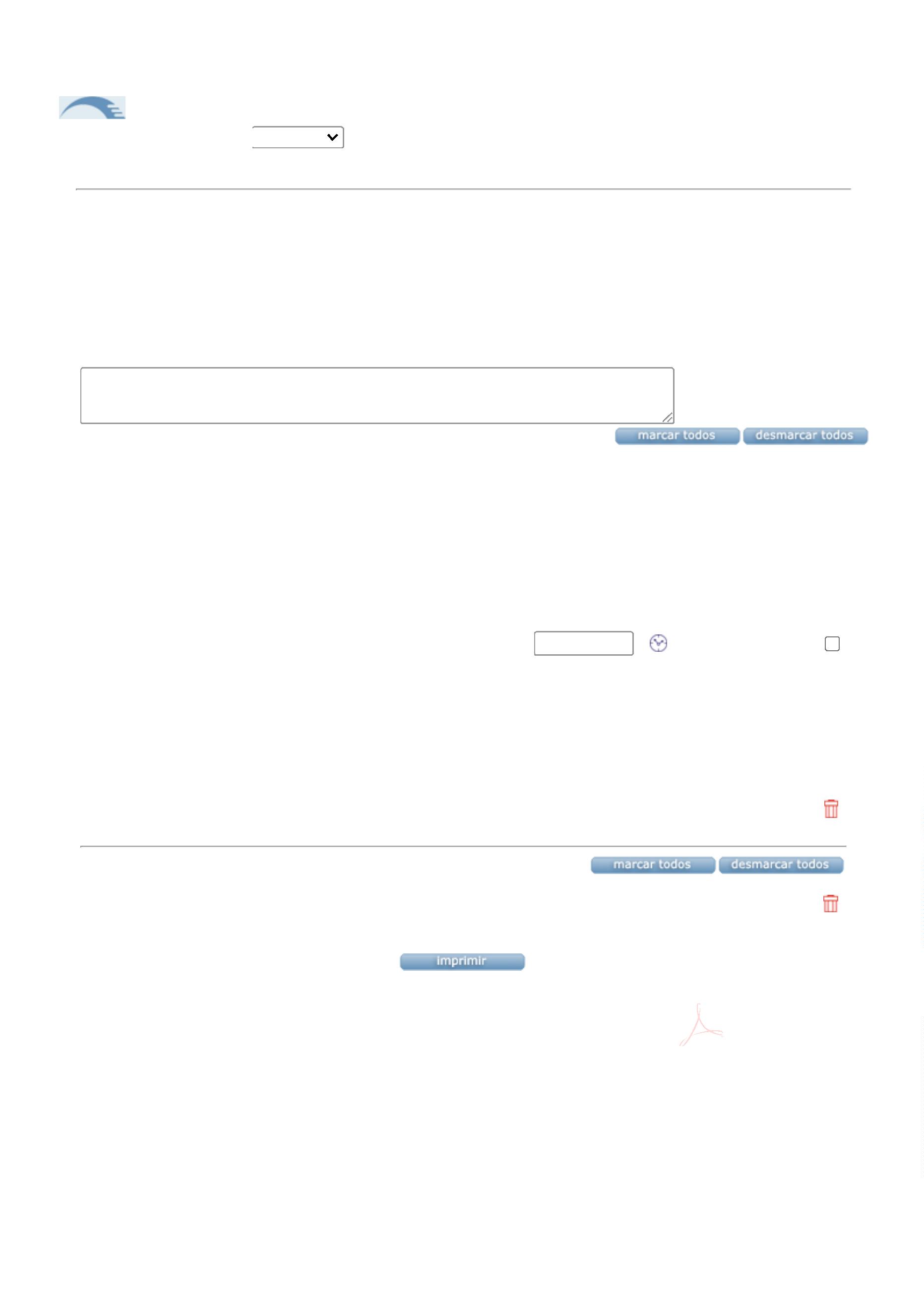 